                    FZ.2380.23.S.21.2021INFORMACJAO UNIEWAŻNIENIU POSTĘPOWANIA	Na podstawie art. 260 ust. 2 ustawy Prawo zamówień publicznych Zamawiający informuje, że postępowanie prowadzone w trybie przetargu nieograniczonego na DOSTAWĘ SAMOCHODU OSOBOWEGO TYPU FURGON WRAZ z WYPOSAŻENIEM (postępowanie nr 23/S/21) zostało unieważnione na podstawie art. 255 pkt. 1 ustawy Prawo zamówień publicznych – w postępowaniu nie złożono żadnej oferty.    Sławomir WilczewskiBiałystok, dnia 02 sierpnia 2021 rokuBiałystok, dnia 02 sierpnia 2021 rokuBiałystok, dnia 02 sierpnia 2021 rokuBiałystok, dnia 02 sierpnia 2021 rokuBiałystok, dnia 02 sierpnia 2021 roku                         ZastępcaKomendanta Wojewódzkiego Policji w Białymstoku                         ZastępcaKomendanta Wojewódzkiego Policji w Białymstoku                         ZastępcaKomendanta Wojewódzkiego Policji w Białymstoku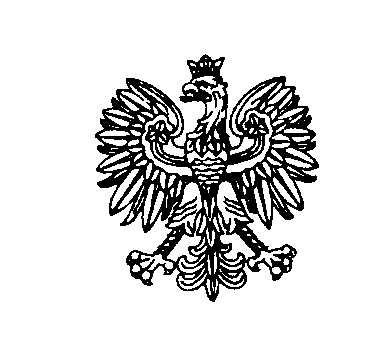 